                         Муниципальное бюджетное общеобразовательное учреждение«Калиновская средняя общеобразовательная школа»457241,п. Калиновский, ул. Школьная, 1, тел. (8-351-69)58-2-04, kalinovkas@bk.ruОГРН 1027402036750, ИНН 7443004617                                                                                                        Утверждаю  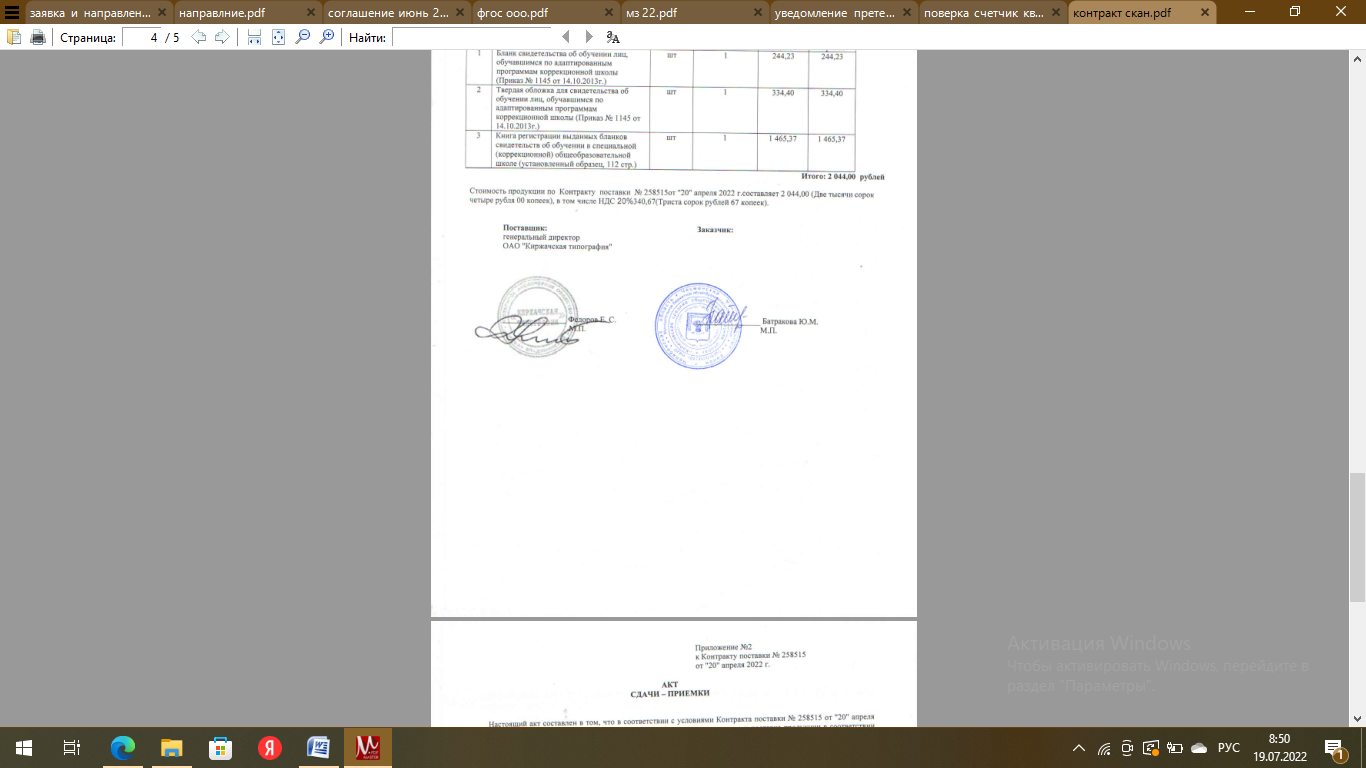                                                                                                               Директор       Ю.М.БатраковаПриказ №104/1  от  21.08.2023Учебный план для учащихся  1-4  классовМБОУ  «Калиновская СОШ»на  2023-2024 учебный годМуниципальное бюджетное общеобразовательное учреждение«Калиновская средняя общеобразовательная школа»457241,п. Калиновский, ул. Школьная, 1, тел. (8-351-69)58-2-04, kalinovkas@bk.ruОГРН 1027402036750, ИНН 7443004617                                                                                                Утверждаю                                                                                         Директор  Ю.М.Батракова                                                                                                 Приказ № 104/1  от  21.08.2023гУчебный планосновной образовательной программы основного общего образованияна 2023-2024 учебный год (недельный)Муниципальное бюджетное общеобразовательное учреждение«Калиновская средняя общеобразовательная школа»457241,п. Калиновский, ул. Школьная, 1, тел. (8-351-69)58-2-04, kalinovkas@bk.ruОГРН 1027402036750, ИНН 7443004617                                                                                  Утверждаю                                                                                 Директор Ю.М.Батракова                                                                                            Приказ №104/1   от  21.08.2023 гПлан внеурочной деятельностиосновной образовательной программы начального общего образования на 2023-2024 учебный год	                   Муниципальное бюджетное общеобразовательное учреждение«Калиновская средняя общеобразовательная школа»457241,п. Калиновский, ул. Школьная, 1, тел. (8-351-69)58-2-04, kalinovkas@bk.ruОГРН 1027402036750, ИНН 7443004617                                                                                                                   Утверждаю                                                                                                          Директор  /Ю.М.Батракова/                                                                                          Приказ № 104/1  от  21.08.2023 гПлан внеурочной деятельностиосновной образовательной программы основного общего образования на 2022-2023 учебный год                             Муниципальное бюджетное общеобразовательное учреждение«Калиновская средняя общеобразовательная школа»457241,п. Калиновский, ул. Школьная, 1, тел. (8-351-69)58-2-04, kalinovkas@bk.ruОГРН 1027402036750, ИНН 7443004617                                                                                                       Утверждаю                                                                                                        Директор /Ю.М.Батракова/                                                                                                             Приказ №104/1   от 21.08.2023гУчебный план  ФАООП    начального общего образования на  2023-2024 учебный год для детей с умственной отсталостью (VIII вид) 2 класс                                Муниципальное бюджетное общеобразовательное учреждение«Калиновская средняя общеобразовательная школа»457241,п. Калиновский, ул. Школьная, 1, тел. (8-351-69)58-2-04, kalinovkas@bk.ruОГРН 1027402036750, ИНН 7443004617                                                                                                                   Утверждаю                                                                                                           Директор /Ю.М.Батракова/Приказ № 104/1  от  21.08.2023 гУчебный план  ФАООП  основного общего образования на  2023-2024 учебный год для детей с умственной отсталостью (VIII вид) 5 классУчебный план. Пятидневная неделя (недельный)Учебный план. Пятидневная неделя (недельный)Предметные областиУчебные предметыКоличество часов в неделюКоличество часов в неделюКоличество часов в неделюКоличество часов в неделюВсегоПредметные областиУчебные предметы1 класс2 класс3 класс4 классВсегоОбязательная частьОбязательная частьРусский язык и литературное чтениеРусский язык555520Русский язык и литературное чтениеЛитературное чтение444416Иностранный языкИностранный язык (английский)2226Математика и информатикаМатематика444416Обществознание и естествознание (окружающий мир)Окружающий мир22228Основы религиозных культур и светской этикиОсновы религиозных культур и светской этики- - 11ИскусствоМузыка11114ИскусствоИзобразительное искусство11114ТехнологияТехнология11114Физическая культураФизическая культура22228Итого Итого 2022222387Часть, формируемая участниками образовательных отношенийЧасть, формируемая участниками образовательных отношений11 1  0 3Физическая культураФизическая культура11103ИтогоИтого2123232390Максимально допустимая недельная нагрузкаМаксимально допустимая недельная нагрузка2123232390Предметные областиУчебныепредметыКлассыКоличество часов в неделюКоличество часов в неделюКоличество часов в неделюКоличество часов в неделюКоличество часов в неделюКоличество часов в неделюПредметные областиУчебныепредметыКлассыVVIVIIVIIIIXВсегоОбязательная частьРусский язык и литератураРусский язык5643321Русский язык и литератураЛитература3322313Иностранные языкиАнглийский язык3333315Математика и информатикаМатематика55---10Математика и информатикаАлгебра--3339Математика и информатикаГеометрия--2226Математика и информатикаВероятность и статистика--1113Математика и информатикаИнформатика и ИКТ--1113Общественно-научные предметыИстория2222210Общественно-научные предметыОбществознание-11114Общественно-научные предметыГеография112228Естественнонаучные предметыФизика--2237Естественнонаучные предметыХимия---224Естественнонаучные предметыБиология111227Основы духовно-нравственной культуры народов РоссииОсновы духовно-нравственной культуры народов России11---2ИскусствоМузыка11114ИскусствоИзобразительное искусство111--3ТехнологияТехнология222118Физическая культура и основы безопасностиФизическая культура2222210Физическая культура и основы безопасностиОБЖ---112ИтогоИтого2729303132149Часть, формируемая участниками образовательных отношений:Часть, формируемая участниками образовательных отношений:212218ОДНКНРОДНКНР---1-1Биология Биология --1--1Физическая культураФизическая культура1111-4История РоссииИстория России----0,50,5ЧерчениеЧерчение----0,50,5ИТОГОИТОГО2830323333156Максимально допустимая недельная нагрузкаМаксимально допустимая недельная нагрузка2930323333157Направлениявнеурочной деятельностиНаименование Программы/Формы организацииКоличество часов по классамКоличество часов по классамКоличество часов по классамКоличество часов по классамКоличество часов по классамНаправлениявнеурочной деятельностиНаименование Программы/Формы организации1234итогоОбщеинтеллектуальное«Развитие интеллектуальных способностей» (кружок)(Кулешова Е.М.)0,250,250,250,251Общекультурное Практическая экология для младших школьников (кружок) (Бордашевич С.В.)0,250,250,5-1Общекультурное«Школьный театр» (Лисогор С.В.)---0,250,25Духовно-нравственное, направленное на удовлетворение профориентационных интересов и потребностей обучающихся«Кем быть» (игровой клуб)(Деркач В.К.)0, 250,250,250,251 Социальное -занятия по формированию функциональной грамотности обучающихся.Информационно-просветительские занятия патриотической, нравственной и экологической направленности «Разговоры о важном»«Финансовая грамотность» (кружок)(Деркач В.К.)0,250,250,250,251 Социальное -занятия по формированию функциональной грамотности обучающихся.Информационно-просветительские занятия патриотической, нравственной и экологической направленности «Разговоры о важном»«Разговор о важном»(кл.рук)11114Спортивно-оздоровительное«От игры к спорту» (спортивный клуб)(Милосердов А.И.)---11Всего за неделю222,2539,25Всего за год (из расчета  33 недели в 1 классе, 34 недели- 2-4 классы)666876,5102312,5ИТОГО за 4 года  по классу 2642723064081250Всего за 4 лет1250125012501250Направлениявнеурочной деятельностиНаименование программыКоличество часов по классамКоличество часов по классамКоличество часов по классамКоличество часов по классамКоличество часов по классамКоличество часов по классамНаправлениявнеурочной деятельностиНаименование программы56789итого Общеинтеллектуальное –связанные с реализацией особых интеллектуальных и социокультурных потребностей обучающихся«Основы проектной деятельности» кружок(Крылова Н.Н..)0,250,250,250,250,251,25 Духовно-нравственное –деятельность по развитию личности«В мире современных профессий» (Профессиональные пробы) (Сагандыкова Р.Х.)0,25----0,25 Духовно-нравственное –деятельность по развитию личности«Разговор о важном» (Час общения) кл рук-ли111115 Общекультурное –внеурочная деятельность по формированию функциональной грамотности  (Талалайко С.О.)«В мире естественных наук»0,250,25 Общекультурное –внеурочная деятельность по формированию функциональной грамотности  (Талалайко С.О.)«Основы финансовой грамотности» вк0,250,25 Общекультурное –внеурочная деятельность по формированию функциональной грамотности  (Талалайко С.О.)«Смысловое чтение» 0,250,25 Общекультурное –внеурочная деятельность по формированию функциональной грамотности  (Талалайко С.О.)«Математическая грамотность» 0,250,250,5СоциальноеПрофминимум-11114Спортивно-оздоровительное  «ГТО» (спортивный клуб)(Милосердов А.И.)0,250,250,250,250,251,25Всего за неделю22,752,752,752,7513Всего за год (из расчета 34 недели)6893,593,593,593,5442ИТОГО за 5 лет  по классу340467,5467,5467,5467,52210Всего за 5 лет22102210221022102210Учебный план. Пятидневная неделя (недельный)Учебный план. Пятидневная неделя (недельный)Учебный план. Пятидневная неделя (недельный)Учебный план. Пятидневная неделя (недельный)Учебный план. Пятидневная неделя (недельный)Учебный план. Пятидневная неделя (недельный)Учебный план. Пятидневная неделя (недельный)Предметные областиУчебные предметыПредметные областиУчебные предметыВсего в неделюИндивидуально с учителемИндивидуально с учителемКлассно-урочно, самостоятельноВсего в годОбязательная частьОбязательная частьЯзык и речевая практикаРусский язык3221102Язык и речевая практикаЧтение4222136Язык и речевая практикаРечевая практика211168Математика Математика4222136ЕстествознаниеМир природы и человека111-34ИскусствоМузыка1134Искусство Рисование (Изобразительное искусство)1134ТехнологияРучной труд1134Физическая культура Адаптивная  физическая  культура33102Итого Итого 208812680Учебный план. Пятидневная неделя (недельный)Учебный план. Пятидневная неделя (недельный)Учебный план. Пятидневная неделя (недельный)Учебный план. Пятидневная неделя (недельный)Учебный план. Пятидневная неделя (недельный)Учебный план. Пятидневная неделя (недельный)Учебный план. Пятидневная неделя (недельный)Предметные областиУчебные предметыПредметные областиУчебные предметыВсего в неделюИндивидуально с учителемИндивидуально с учителемКлассно-урочно, самостоятельноВсего в годОбязательная частьОбязательная частьЯзык и речевая практикаРусский язык4222136Язык и речевая практикаЧтение (литературное чтение)4222136Математика Математика4222136ЕстествознаниеПриродоведение211168Человек и обществоОсновы социальной жизни211168ИскусствоМузыка1--134Искусство Рисование (Изобразительное искусство)2--268ТехнологияПрофильный  труд6224204Физическая культура Адаптивная  физическая  культура2--268Итого Итого 27101017918